Publicado en  el 19/01/2017 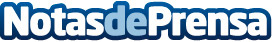 General Motors anuncia nuevas inversiones en EEUUGeneral Motors sigue el ejemplo de Ford y aleja su inversión de México, centrándola en Estados Unidos. Son algunas de las respuestas al discurso proteccionista del presidente electo de los EEUU, Donald Trump.Datos de contacto:Nota de prensa publicada en: https://www.notasdeprensa.es/general-motors-anuncia-nuevas-inversiones-en Categorias: Internacional Finanzas Automovilismo Recursos humanos Consumo Industria Automotriz Innovación Tecnológica http://www.notasdeprensa.es